	В соответствии со ст. 19 Федерального закона от 21.12.1994 г. № 69-ФЗ «О пожарной безопасности», в связи с установлением тёплой и сухой погоды, в целях своевременного реагирования и ликвидации возгораний свалок, лесных массивов, торфяников, обеспечения пожарной безопасности на территории муниципального образования сельского поселения «Новый Бор», администрация сельского поселения «Новый Бор»ПОСТАНОВЛЯЕТ:Приостановить разведение костров, проведение пожароопасных работ.Провести разъяснительную работу с населением о мерах пожарной безопасности и действиях в случае пожара.Принять меры по выполнению мероприятий, исключающих возможность возникновения горения свалок и распространения огня на населённые пункты и лесные массивы.Предусмотреть запасы воды для целей пожаротушения.Контроль за исполнением постановления оставляю за собой.И.о. главы сельского поселения «Новый Бор»                                       И.М. Носов«Новый Бор» сикт овмодчоминсаадминистрация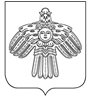 Администрация сельского поселения«Новый Бор»П О С Т А Н О В Л Е Н И ЕШ У Ö МП О С Т А Н О В Л Е Н И ЕШ У Ö МП О С Т А Н О В Л Е Н И ЕШ У Ö МП О С Т А Н О В Л Е Н И ЕШ У Ö Мот 19 июля 2016 года № 07/54пст. Новый Бор, Республика КомиОб обеспечении мер пожарной безопасности на период действия пожароопасного сезона 2016 года на территории сельского поселения «Новый Бор»Об обеспечении мер пожарной безопасности на период действия пожароопасного сезона 2016 года на территории сельского поселения «Новый Бор»